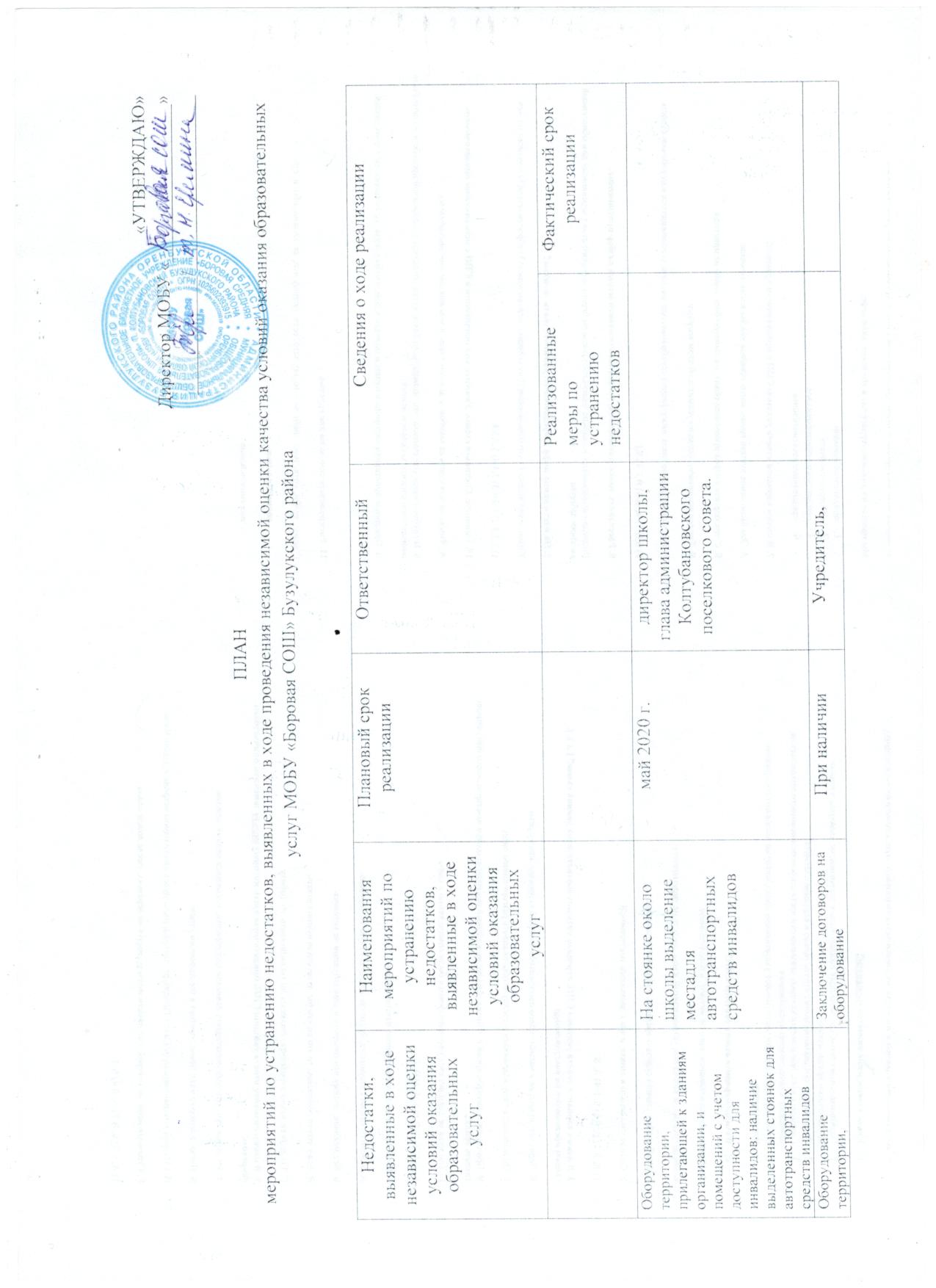 «УТВЕРЖДАЮ»Директор МОБУ «_________________»_____________/___________________ПЛАНмероприятий по устранению недостатков, выявленных в ходе проведения независимой оценки качества условий оказания образовательных услуг МОБУ «Боровая СОШ» Бузулукского районаНедостатки, выявленные в ходе независимой оценки условий оказания образовательных услугНаименования мероприятий по устранению недостатков, выявленные в ходе независимой оценки условий оказания образовательных услугПлановый срок реализацииОтветственный Сведения о ходе реализацииСведения о ходе реализацииФактический срок реализацииОборудование территории, прилегающей к зданиям организации, и помещений с учетом доступности для инвалидов: наличие выделенных стоянок для автотранспортных средств инвалидовНа стоянке около школы выделение местадля автотранспортных средств инвалидовмай 2020 г.директор школы, глава администрации Колтубановского поселкового совета.Оборудование территории, прилегающей к зданиям организации, и помещений с учетом доступности для инвалидов: наличие адаптированных лифтов, поручней, расширенных дверных проемовЗаключение договоров на оборудование территории, прилегающей к зданиям организации, и помещений с учетом доступности для инвалидоврасширение дверных проемовПри наличии  средств.Учредитель,директор школыОборудование территории, прилегающей к зданиям организации, и помещений с учетом доступности для инвалидов: наличие сменных кресел-колясокЗакупка сменных кресел-колясокПри наличии   средств.Учредитель,директор школыОборудование территории, прилегающей к зданиям организации, и помещений с учетом доступности для инвалидов: наличие специально оборудованных санитарно-гигиенических помещений в организацииреконструкция санитарно-гигиенических помещенийс учетом доступности для инвалидов.При наличии   средств.Учредитель,директор школыОбеспечение в организации условий доступности, позволяющих инвалидам получать образовательные услуги наравне с другими: дублирование для инвалидов по слуху и зрению звуковой и зрительной информацииЗакупка оборудования для дублирования для инвалидов по слуху и зрению звуковой и зрительной информацииПри наличии   средств.Учредитель,директор школыОбеспечение в организации условий доступности, позволяющих инвалидам получать образовательные услуги наравне с другими: дублирование надписей, знаков и иной текстовой и графической информации знаками, выполненными рельефно-точечным шрифтом БрайляЗаказ табличек с информацией знаками, выполненными рельефно-точечным шрифтом БрайляПри наличии   средств.Учредитель,директор школыОбеспечение в организации условий доступности, позволяющих инвалидам получать образовательные услуги наравне с другими: возможность предоставления инвалидам по слуху (слуху и зрению) услуг сурдопереводчика (тифлосурдопереводчика)заключение контрактов на услугусурдопереводчика (тифлосурдопереводчикаПри наличии   средств.Учредитель,директор школыОбеспечение в организации условий доступности, позволяющих инвалидам получать образовательные услуги наравне с другими: помощь, оказываемая работниками организации, прошедшими необходимое обучение (инструктирование), по сопровождению инвалидов в помещении организацииОбучение сотрудников школысопровождению инвалидов в помещении организацииПри наличии   средств.Учредитель,директор школыПлан финансово-хозяйственной деятельности образовательной организации, утвержденного в установленном законодательством Российской Федерации порядке, или бюджетные сметы образовательной организацииРазмещено на сайтеДо 10.12.2019 гДиректор школы,Информация о поступлении финансовых и материальных средств и об их расходовании по итогам финансового годаРазмещено на сайтеДо 10.12.2019 г.Директор школыОбеспечение в организации комфортных условий, в которых осуществляется образовательная деятельность: наличие и доступность питьевой водывнесение в ПФХД средств на установку питьевых фонтановапрель 2020 г.Директор школы